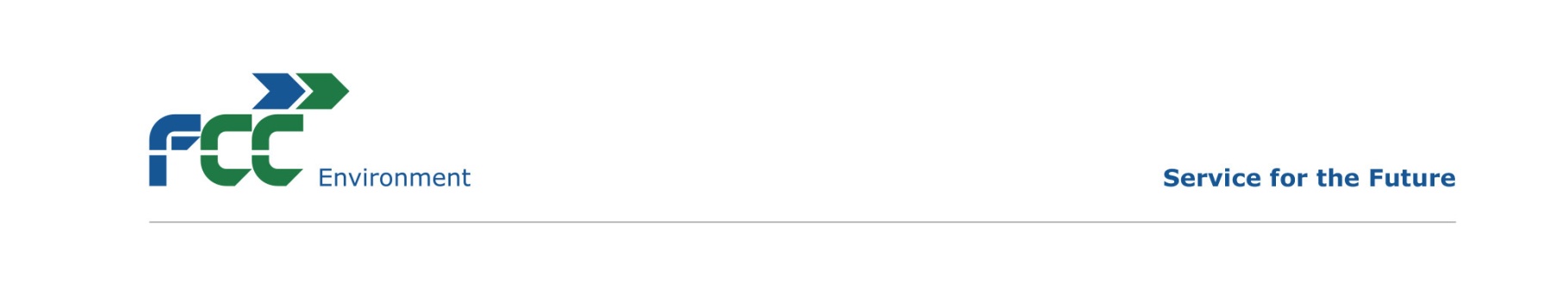 D O D A T E K   S M L O U V YSOUHLAS SE ZASÍLÁNÍM FAKTUR V ELEKTRONICKÉ PODOBĚOd data účinnosti tohoto dodatku se na základě dohody smluvních stran mění dále uvedené části smlouvy, které jsou uvedeny v novém znění následně: Smluvní strany sjednávají, že zhotovitel bude od podpisu tohoto dodatku předávat objednateli faktury za provedená plnění v elektronické podobě.  Objednatel s  tímto způsobem zasílání faktur vyjadřuje souhlas.Kontaktní osoba na straně objednatele pro komunikaci ohledně elektronické fakturace jsou:Na výše uvedenou emailovou adresu budou zasílány emaily obsahující fakturu ve formátu PDF, a to z jakékoli domény: fcc-group.cz nebo asa-cz.cz.Objednatel se zavazuje zhotovitele informovat o změnách kontaktní osoby a emailové adresy.Smluvní strany se dohodly, že odesláním zprávy na emailovou adresu objednatele se má za to, že email byl doručen.Neuvedené části nadepsané smlouvy včetně obchodních podmínek poskytovaných služeb zůstávají nezměněny.     V Brně dne  		V ................... dne ..................2018___________________________	           _____________________________               FCC Česká republika, s.r.o.                                              Střední průmyslová škola Brno,                     Purkyňova, příspěvková organizace                          Zhotovitel		                                          ObjednatelČíslo smlouvy:Datum podpisu smlouvy:Datum účinnosti smlouvy:S0123002191a. OBJEDNATEL 	Obchodní firma:Střední průmyslová škola Brno, Purkyňova, příspěvková organizaceSídlo:Purkyňova 2832/97, 612 00 Brno 12  (Královo Pole)Adresa pro poštovní styk:Purkyňova 2832/97, 612 00 Brno 12  (Královo Pole)IČ : 15530213DIČ: CZC155302131b. ZHOTOVITEL Obchodní firma:             FCC Česká republika, s.r.o.Sídlo: Ďáblická 791/89, 182 00 Praha 82 (Ďáblice)Kontaktní adresa:FCC Česká republika, s.r.o., provozovna Brno, Líšeňská 35, 636 00 Brno Zastoupen na základě plné moci:XXXXXXXXXXXXXXXXXXXXXXXXXXXTelefon/fax:XXXXXXXXXXXXXXXXXXXXXXXXXXXXXBankovní spojení:XXXXXXXXXXXXXXXXXXXXXXXXXXIČ :45809712DIČ:CZ45809712Kontaktní osoba/tel. /e-mail:XXXXXXXXXXXXXXXXXXXXXXXXXXXXXXXXXXXXXXXXXXXXXXXXZapsaný v obchodním rejstříku:oddíl C, vložka 12401, OR vedený Městským soudem v PrazeJméno kontaktní osobyTelefonEmailová adresa